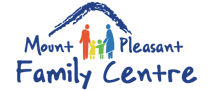 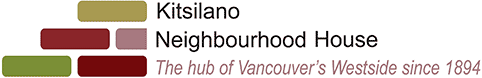 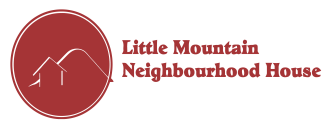 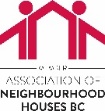 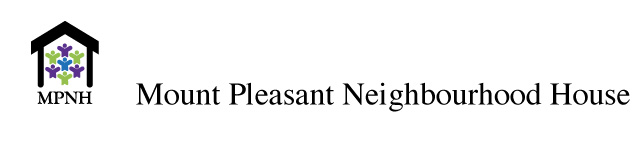 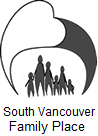 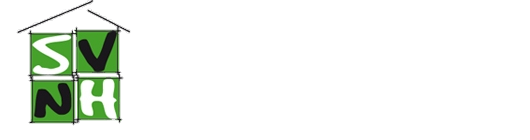 Kitsilano Neighbourhood House (www.kitshouse.org) (604) 736-3588 – Patricia Art Therapy for Preteens Cooking Programs Effective Co-Parenting English Conversation CirclesToddler & YogaFamily Drop in & Sensational drop-inFamily Support – Info & ReferralMama & Papa GooseMulticultural Women Support My Tween & Me Nobody’s Perfect CounsellingMen’s GroupSingle Mother’s GroupToddler & YogaParent Support Services – Mandarin GroupMulticultural Crochet MeetupsKits Cares CafeLittle Mountain Neighbourhood House (www.lmnhs.bc.ca) (604) 879-7104 – Lynette & KatieArt TherapyCounsellingFamily Drop inFamily SupportFood Security ProgramsLINC English ClassesMother GooseParenting WorkshopsPhysical Literacy Ready, Set, LearnSettlement ServicesSingle Mother’s GroupMount Pleasant Family Centre (www.mpfamilycentre.ca) (604) 872-6757 - FloraABC ProgramAfternoon Baby Drop in Circles of Care & ConnectionCircle of SecurityGordon Neufeld Course Family Drop inNobody’s PerfectParent Support Circle Mount Pleasant Neighbourhood House (www.mpnh.org) (604) 879-8208 –CarmenAboriginal Family Support & programsEmployment ProgramFamily SupportFood Skills for FamiliesGrandparents programImmigrant Women GroupInfant Baby Drop InLatin American Family Drop inMulticultural Family Drop InMy Tween and MeNobody’s Perfect Parenting MattersSettlement ServicesSeniors ProgramsSingle Mother’s GroupDads drop-in programYouth ProgramsSouth Vancouver Family Place (www.svfp.org) (604) 325-5213 - ReneeChildren’s ProgrammingCounsellingCircle of Security ProgramEnglish ClassesFamily Drop inNeufeld Video WorkshopsKidsCare PreschoolPositively Inspired ParentsMother GooseNobody’s Perfect Food education programsParent Education ProgramSouth Vancouver Neighbourhood House (www.southvan.org) (604) 324-6212 – Aboriginal Family SupportChinese Parent Support CircleCounsellingDomestic Violence SupportFamily Drop-inFamily SupportDads’ Support GroupFood Skills for FamiliesEnglish ClassesMother GooseNobody’s PerfectSettlement ServicesSeniors ProgramsSingle Mother’s GroupMy Tween & MePreschool & OSCYouth ProgramsWest Side Family Place (www.westsidefamilyplace.com) (604) 738-2819 - EvaFamily Drop in Circle of SecurityGordon Neufeld PresentationsGordon Neufeld Video Courses Mother GooseNobody’s PerfectChildren’s and Parents ProgramsFamily SupportOrganizationStaff Contact InfoLanguagesKitsilano Neighbourhood House2305 West 7th AvenueVancouver, BC, V6K 1Y4P: 604-736-3588Patricia PazEmail: patriciap@kitshouse.orgPhone: 604-736-3588 ext. 128www.kitshouse.orgEnglish & SpanishLittle Mountain Neighbourhood House3981 Main StreetVancouver, BC, V5V 3P3P: 604-879-7104Lynette von OelffenE: lynette_vonoelffen@lmnhs.bc.ca Phone: 604-879-7104 ext. 304www.lmnhs.bc.caEnglish, FrenchKatie BirdE:  Katie_bird@lmnhs.bc.caPh: 604-879-7104 ext 319EnglishMount Pleasant Family Centre 2910 St George St, Vancouver, BC V5T 4L9P: 604-872-6757 Flora Purcellwww.mpfamilycentre.caE: flora.mpfcs@gmail.comEnglishMount Pleasant Neighbourhood House800 East BroadwayVancouver, BC, V5T 1X4P: 604-879-8208Carmen ContrerasEmail: ccontreras@mpnh.orgPhone: 604-879-8208 ext. 202www.mpnh.org/families/https://www.facebook.com/mpnh.carmenEnglish & SpanishWinnie TamFamily & Settlement Support WorkerEmail: wtam@mpnh.orgPhone: 604-879-8208 ext. 201English, Cantonese, MandarinSherifa AzzabSettlement WorkerEmail: sazzab@mpnh.orgPhone: 604-879-8208 ext. 203Arabic, EnglishSouth Vancouver Family Place 7710 Nanaimo StreetVancouver, BC, V5P 4Y2P: 604-325-5213Renee Parkerwww.southvancouverfamilyplace.orgE: renee.svfp@gmail.com https://www.facebook.com/southvanfamilyplace/EnglishSouth Vancouver Neighbourhood House6470 Victoria DriveVancouver, BC, V5P 3X7P: 604-324-6212Catherine KwanEmail: catherine.kwan@southvan.org Phone: 604-324-6212 ext. 112www.southvan.orghttps://www.facebook.com/South-Vancouver-Family-Drop-in-Program-108301970825336Cantonese, Mandarin, EnglishHumaira ImtiazEmail: humaira.imtiaz@southvan.org Phone: 604-879-8208 ext. 134English, Hindi, Punjabi, UrduTBA,Domestic  Violence WorkerEmail: @southvan.org Phone: 604-324-6212 ext. 126English, Eric LauEmail: eric.lau@southvan.orgPhone: 604-324-6212 ext. 133Cantonese, Mandarin, EnglishKwangyoung ConnE: kwangyoung.conn@southvan.orgPhone: 604-324-6212 ext. 117Korean, EnglishWest Side Family Place 2819 W 11th Ave, Vancouver, BC V6K 2M2P: 604-738-2819Eva SvenssonEmail: wsfp_programs@telus.netwww.westsidefamilyplace.comEnglish, Swedish